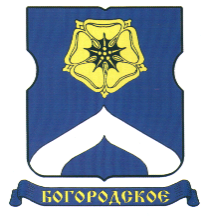 СОВЕТ ДЕПУТАТОВМУНИЦИПАЛЬНОГО ОКРУГА БОГОРОДСКОЕРЕШЕНИЕ01.08.2022  г. № 09/03О проведении дополнительных мероприятий по социально-экономическому развитию района Богородское в 2022 году В соответствии с частью 6 статьи 1 Закона города Москвы от 11 июля 
2012 года № 39 «О наделении органов местного самоуправления муниципальных округов в городе Москве отдельными полномочиями города Москвы», Постановлением Правительства Москвы от 13.09.2012 года № 484-ПП «О дополнительных мероприятиях по социально-экономическому развитию районов города Москвы», принимая во внимание обращение главы управы района Богородское от 29 июля 2022 года № БГ-14-821/22 и принимая во внимание согласование главы управы района Богородское, Совет депутатов муниципального округа Богородское решил:Провести дополнительные мероприятия по социально-экономическому развитию района Богородское в размере 1 099 656, 44 рублей, за счет экономии бюджетных средств, образовавшейся в результате проведения конкурсных процедур, согласно приложению к настоящему решению. 2. Главе управы района Богородское города Москвы обеспечить реализацию утвержденных дополнительных мероприятий по социально-экономическому развитию района Богородское.3. Направить настоящее решение в Департамент территориальных органов исполнительной власти города Москвы, Префектуру Восточного административного округа города Москвы, управу района Богородское города Москвы в течение 3 дней со дня его принятия.4. Опубликовать настоящее решение в бюллетене «Московский муниципальный вестник» и разместить на официальном сайте муниципального округа   Богородское,    www.bogorodskoe-mo.ru.5. Контроль за исполнением данного решения возложить на главу муниципального округа Богородское в городе Москве Воловика К.Е.И.о. Председателя Совета депутатов муниципального округа Богородское                                            Е.М. ЮрченкоПриложение       к решению Совета депутатов муниципального округа  Богородское                                                                                                               от 01 августа 2022 г. № 09/03Перечень дополнительных мероприятий по социально-экономическому развитию района Богородское на 2022 год.1. Дополнительные мероприятия по социально-экономическому развитию района Богородское в 2022 году по направлению:Реализация дополнительных мероприятий в сфере досуговой, социально-воспитательной, физкультурно-оздоровительной и спортивной работы с населением по месту жительства, а также приобретение и содержание имущества для указанной работы, в том числе для реализации органами местного самоуправления муниципальных округов отдельных полномочий города Москвы.1. Дополнительные мероприятия по социально-экономическому развитию района Богородское в 2022 году по направлению:Реализация дополнительных мероприятий в сфере досуговой, социально-воспитательной, физкультурно-оздоровительной и спортивной работы с населением по месту жительства, а также приобретение и содержание имущества для указанной работы, в том числе для реализации органами местного самоуправления муниципальных округов отдельных полномочий города Москвы.1. Дополнительные мероприятия по социально-экономическому развитию района Богородское в 2022 году по направлению:Реализация дополнительных мероприятий в сфере досуговой, социально-воспитательной, физкультурно-оздоровительной и спортивной работы с населением по месту жительства, а также приобретение и содержание имущества для указанной работы, в том числе для реализации органами местного самоуправления муниципальных округов отдельных полномочий города Москвы.№ п/пНаименование мероприятия Сумма (руб.)1.1Проведение 3-х экскурсий для членов Общественных организаций, малообеспеченных жителей района, льготных категорий граждан (по поступившим заявлениям) 369 356,441.2Приобретение цветочной продукции для возложения к памятнику К.К. Рокоссовскому24 300,001.3Праздничные мероприятия и приобретение подарков (продуктовых наборов, чайных наборов) для членов Общественных, малообеспеченных жителей района Богородское, льготных категорий граждан.332 000,001.4Приобретение сладких наборов для Общественных организаций,  малообеспеченных жителей района Богородское, льготных категорий граждан.84 000,001.5Приобретение новогодних подарков для детей от 3 до 14 лет из малообеспеченных семей. Сладкий подарок из расчета 2500 за 1 подарок. 290 000,00ИТОГО по пунктам:ИТОГО по пунктам:1 099 656,44